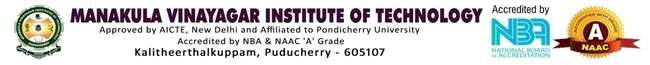 DEPARTMENT OF MECHANICAL ENGINEERING In Association withENERGY CLUB , MIT, PUDUCHERRYA Guest Lecture on  Occupational Health and Safety for Engineers ByMr. K.VENGATESANHSE SPECIALIST / ADVISOR  GLOBAL SAFETY CONSULTING SERVICES, PUDUCHERRYforB.Tech (Mech , EEE, RAE & FT) Studentson05.04.24 (Friday- 10.30 AM to 12.30 PM)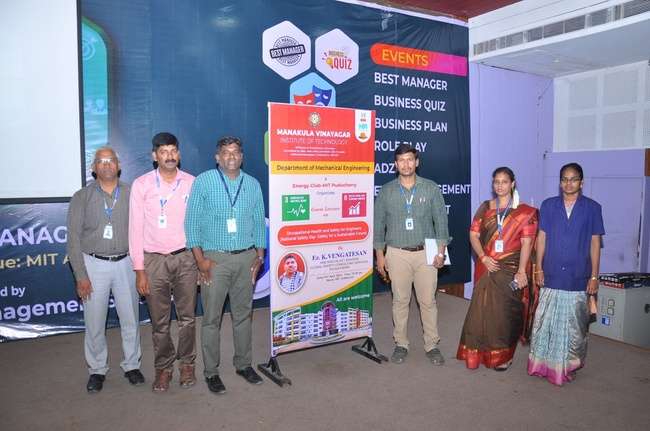 Submitted byMr.R.IlandjezianAssistant Professor, Mech,ManakulaVinayagar Institute of Technology,Puducherry.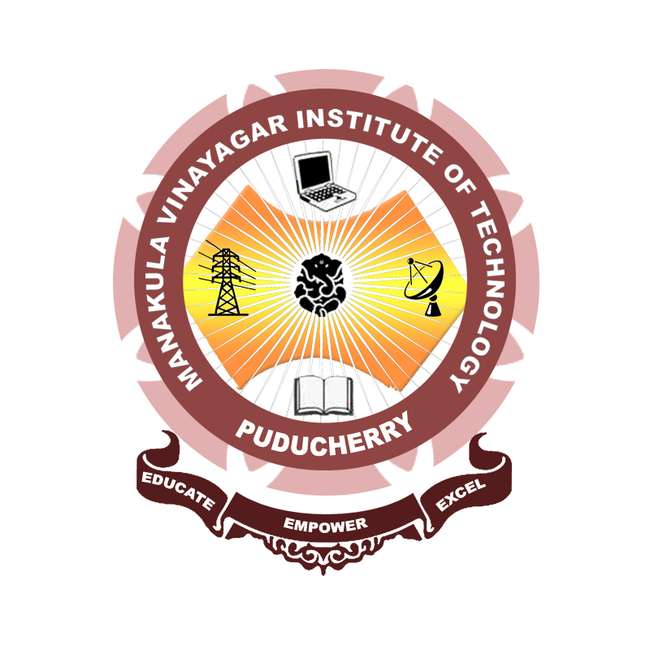 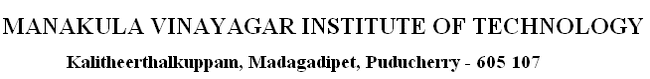 TABLE OF CONTENTSDEPARTMENT OF MECHANICAL ENGINEERING ACADEMIC YEAR 2023-24 – ODD SEMREPORTSTAFF INCHARGE                                                                           HODCHIEF GUEST PROFILEMr. K. Vengatesan has over 18 years of expertise in HSE management, risk assessment, HSE audits and trainings, occupational health and hygiene, hazardous waste management, and fire safety and security. He is an expert at inspecting and evaluating workplaces for fire and safety concerns, as well as recommending and implementing safe workplace processes and fire prevention and control measures. He also specialises in monitoring and controlling erection and shutdown, as well as preventative maintenance for columns, vessels, furnaces, pipelines, tanks, compressors, pumps, and other equipment. He focuses on preparing SHEMS manuals, maintaining safety papers, and upgrading ISO 14001 and ISO 45001 standards.He provides instruction in areas such as monitoring safe big lifting operations, critical lifting, height work, confined space, and developing a rescue plan for all major operations. He also specialises in incident investigation, task risk assessment, permit to work (PTW), SIMOPS, job safety analysis, safety inspection-audits, HAZOP and HAZID, safety awareness programmes and trainings (on-the-job trainings, alerts, and safety campaigns). Experience developing HSE turnaround procedures, guidelines, emergency plans, SIMOPS, and other related documents. Compliant with international codes and norms, Authorised Gas Tester and Breathing Apparatus Train the trainers.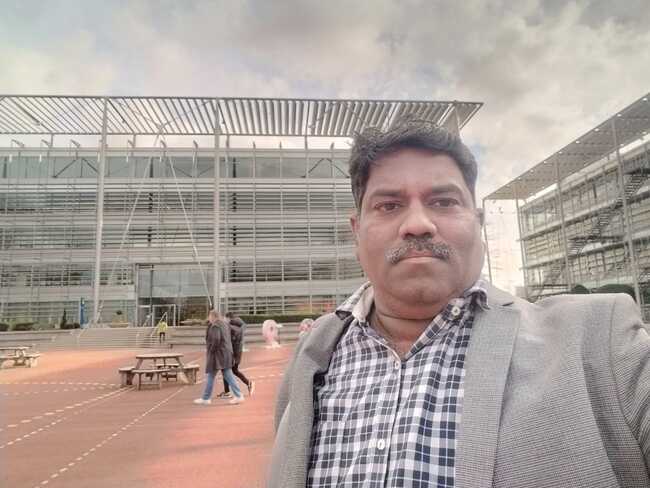 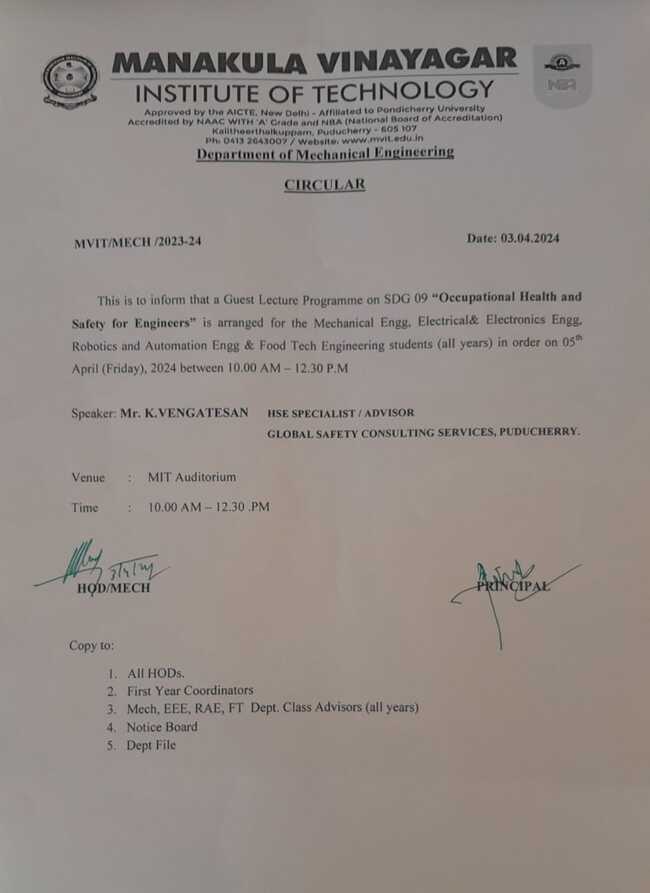 PHOTOS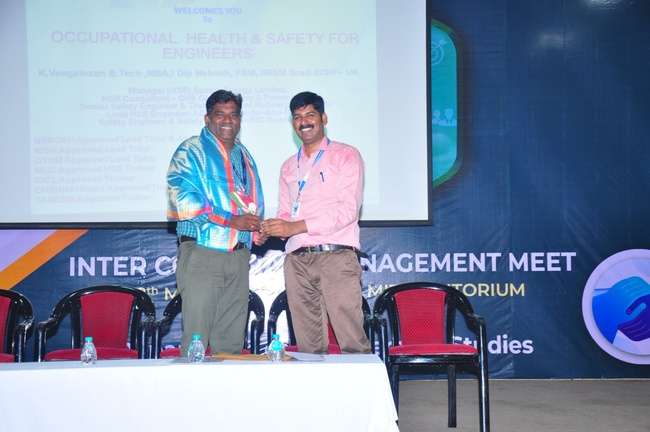 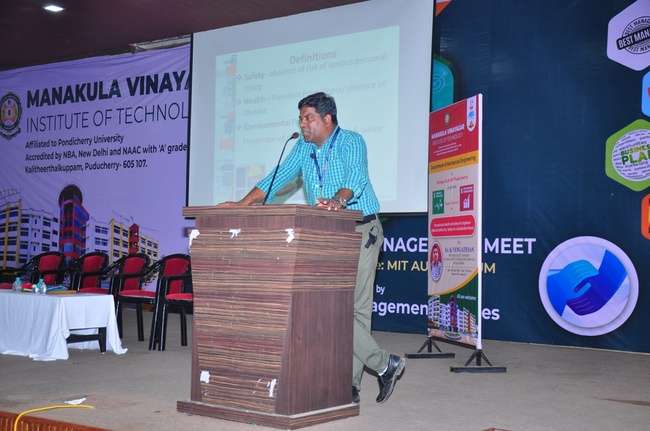 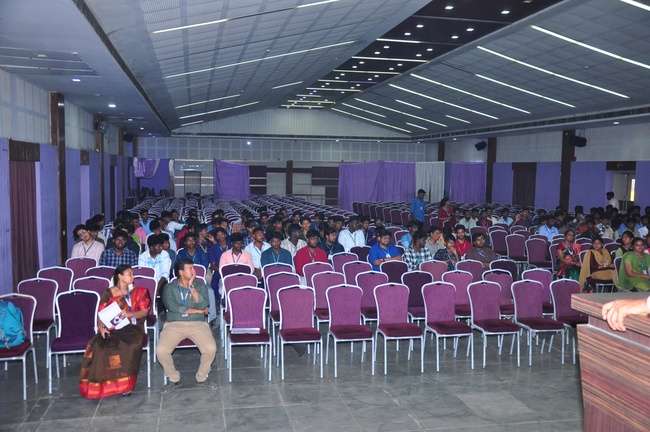 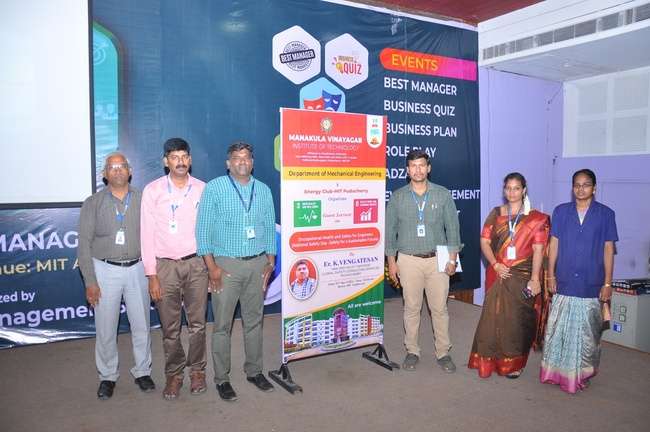 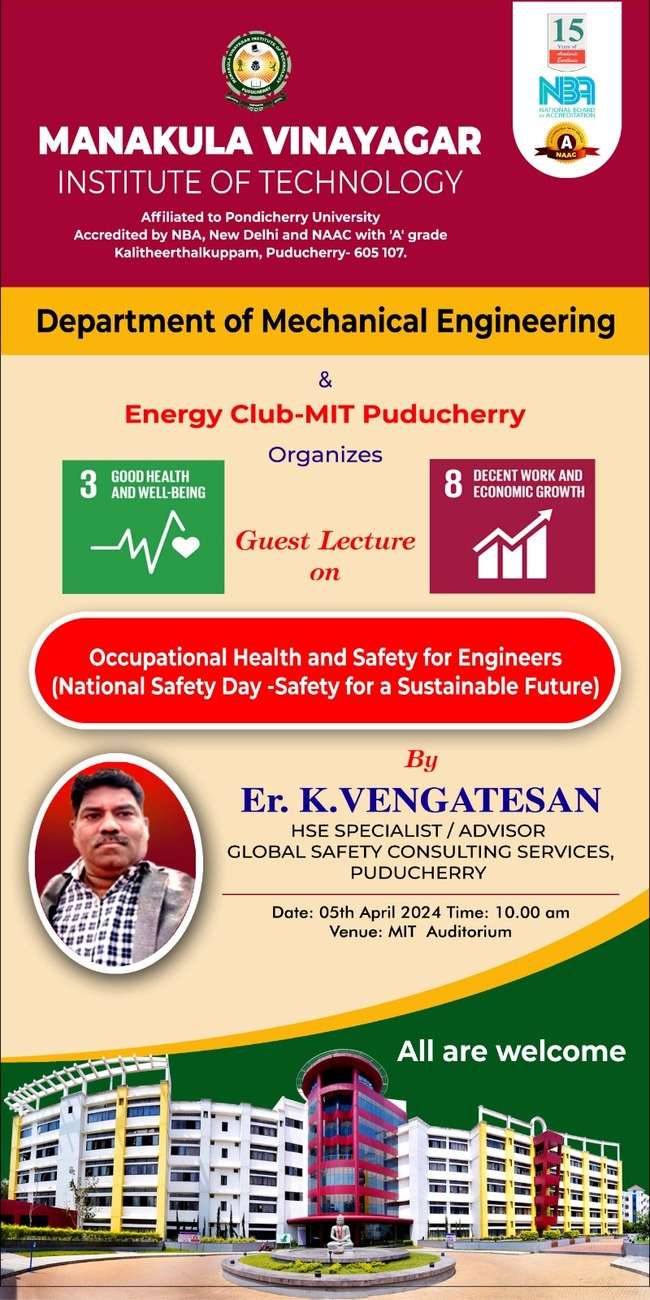 S.NOCONTENT1REPORT2CIRCULAR 3GUEST PROFILE4ATTENDANCE5FEED BACK6PHOTOSTITLE OF THE PROGRAMMEA Guest Lecture on Occupational Health and Safety for EngineersRESOURCE PERSONMr. K.VENGATESANHSE SPECIALIST / ADVISOR  GLOBAL SAFETY CONSULTING SERVICES, PUDUCHERRYTARGETED AUDIENCEB.Tech (Mech , EEE, RAE & FT) StudentsDEPARTMENTMech , EEE, RAE & FT II, III& IV Year NO. OF STUDENTS  ATTENDED THE PROGRAM200VENUEMIT -Auditorium DATE &TIME05.04.24/ 10.30AM-12.30 PM